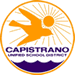 Capistrano Unified School District  District English Learner Advisory Committee  Comité Asesor para Aprendices de Inglés del Distrito Escolar  (DELAC) December 14, 2023, 5:00-6:30 p.m.14 de diciembre de 2023 de 5:00 pm a 6:30 pm.Agenda Items Agenda a TratarResponsible Person(s) Personas ResponsablesWelcome-Call to Order, Roll call of MembersLlamado a la Orden, Tomar asistencia de los miembrosRowena Mak - Director IIOffice of Language Acquisition Presentation of  the Agenda Presentación de la AgendaDELAC PresidentReading and approval of theDELAC Minutes 10-12-2023Leer y Aprobar las Minutas de la reunión de DELAC del 12 deoctubre de 2023DELAC Secretary EL Needs Assessment Encuesta de Necesidades para los ELRowena Mak - Director IIOffice of Language AcquisitionEL Master Plan: instructional programs, staffing, and site goalsfocused on ELs Plan Maestro para aprendices de Inglés : programas deinstrucción,  personal y metas de la escuela que se enfocan en los aprendices de inglésRowena Mak - Director IIOffice of Language AcquisitionHow to support your child in reaching reclassification ELPAC Practice at home Accessing student information in Parent Portal DELAC PresidentPublic Comments/Items for Next Meeting  Comentarios del Público/ Temas para la Próxima JuntaDELAC Members Adjournment ClausuraDELAC President